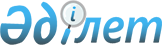 "Қызылорда облысындағы көші-қон процестерін реттеу Қағидаларын бекіту туралы" Қызылорда облыстық мәслихатының 2017 жылғы 14 шілдедегі № 134 шешіміне өзгерістер енгізу туралы
					
			Күшін жойған
			
			
		
					Қызылорда облыстық мәслихатының 2021 жылғы 17 наурыздағы № 15 шешімі. Қызылорда облысының Әділет департаментінде 2021 жылғы 25 наурызда № 8223 болып тіркелді. Күші жойылды - Қызылорда облыстық мәслихатының 2024 жылғы 29 наурыздағы № 89 шешімімен
      Ескерту. Күші жойылды - Қызылорда облыстық мәслихатының 29.03.2024 № 89 шешімімен (алғашқы ресми жарияланған күнінен кейін күнтізбелік он күн өткен соң қолданысқа енгізіледі).
      "Қазақстан Республикасындағы жергілікті мемлекеттік басқару және өзін-өзі басқару туралы" Қазақстан Республикасының 2001 жылғы 23 қаңтардағы Заңының 6-бабының 2-6-тармағына және "Құқықтық актілер туралы" Қазақстан Республикасының 2016 жылғы 6 сәуірдегі Заңының 26-бабына сәйкес, Қызылорда облыстық мәслихаты ШЕШІМ ҚАБЫЛДАДЫ:
      1. "Қызылорда облысындағы көші-қон процестерін реттеу Қағидаларын бекіту туралы" Қызылорда облыстық мәслихатының 2017 жылғы 14 шілдедегі № 134 шешіміне (нормативтік құқықтық актілерді мемлекеттік тіркеу Тізілімінде 5942 нөмірімен тіркелген, 2017 жылдың 30 тамызында Қазақстан Республикасның нормативтік құқықтық актілерінің эталондық бақылау банкінде жарияланған) мынадай өзгеріс енгізілсін:
      Көрсетілген шешіммен бекітілген, Қызылорда облысындағы көші-қон процестерін реттеу Қағидаларында:
      бүкіл мәтін бойынша "оралмандарды", "оралмандардың" және "оралмандар" деген сөздер тиісінше "қандастарды", "қандастардың" және "қандастар" деген сөздермен ауыстырылсын.
      2. Осы шешім алғашқы ресми жарияланған күнінен бастап қолданысқа енгізіледі.
					© 2012. Қазақстан Республикасы Әділет министрлігінің «Қазақстан Республикасының Заңнама және құқықтық ақпарат институты» ШЖҚ РМК
				
      Қызылорда облыстық мәслихатының2-сессиясының төрағасы

Н. Амитов

      Қызылорда облыстықмәслихатының хатшысы

Н. Байкадамов
